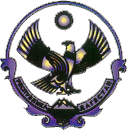 МУНИЦИПАЛЬНЫЙ РАЙОН «СЕРГОКАЛИНСКИЙ РАЙОН» МУНИЦИПАЛЬНОЕ КАЗЁННОЕ ОБЩЕОБРАЗОВАТЕЛЬНОЕ УЧРЕЖДЕНИЕ  
«МЮРЕГИНСКАЯ СОШ» 368513,  Республика Дагестан,  Сергокалинский район, с.Мюрего  
Электронный адрес: muregoshkola@mail.ruОКПО 40768478, ОГРН 1020502333246, ИНН/КПП/0527001592/052701001
ПРИКАЗ
№ 35                                                                                  от 03. 09. 2018 г.
О создании комиссии по организации питания и контролю за качеством пищи в школьной столовой
Для контроля за качеством пищи в школьной столовой, на основании положения о школьном питании
ПРИКАЗЫВАЮ:
1.Создать комиссию в составе:
  - Исаева Нурият И.– зам.директора, курирует все вопросы горячего питания;
  - Алиев Б. И. – зам. дир. по АХЧ, курирует материально- технические вопросы организации питания и обеспечивает доставку необходимых качественных продуктов питания. 
  - Умалатов А. Х. –пред. профкома школы, контролирует санитарно-гигиенические вопросы, количество и качество предоставляемой пищи.                                                                                                - Амарадаева М. И. – учитель начальных классов.                                                                                       – Магомедова М. М.  -  учитель нач. классов.  2. Комиссии проверять вопросы питания не реже одного раза в месяц. Результаты проверки отражать в актах. Ответветственность за правильное составление актов возложить на Исаеву Н И.2. Создать бракеражную комиссию в следующем составе:
- Шихшинатова З. И. – соц. педагог школы;                                                                                     - Алиева Х. А. – повор ;                                                                                                                             - Умалатов А. Х.  – зам. дир. по ВР                                                                                                                            - Закаргаева Р. М.–пред. род. комитета, мед. сестра дет. сада с. Мюрего (по согласованию) 3. Ответственной за ведение бракеражных журналов готовой и сырой продукции назначить Шихшинатову З. И. – социального педагога школы.

4. Контроль над исполнением приказа оставляю за собой.

Директор _______________ Арсланалиев К. М.

С приказом ознакомлены:

Исаева Н. И. ___________                              Алиев Б. И.___________
Шихшинатова З. И. ____________                Алхасова П. И. __________                               Амарадаева М. И.  ____________                  Закаргаева Р. М.   ____________                     Умалатов А. Х.       ____________